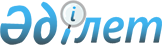 Об определении перечня должностей специалистов в области социального обеспечения, образования, культуры, спорта и ветеринарии, являющихся гражданскими служащими и работающих в сельской местности, для которых за счет средств районного бюджета устанавливаются повышенные не менее чем на двадцать пять процентов должностные оклады и тарифные ставки
					
			Утративший силу
			
			
		
					Постановление акимата Тарановского района Костанайской области от 4 июня 2015 года № 162. Зарегистрировано Департаментом юстиции Костанайской области 2 июля 2015 года № 5712. Утратило силу постановлением акимата Тарановского района Костанайской области от 22 января 2016 года № 21

      Сноска. Утратило силу постановлением акимата Тарановского района Костанайской области от 22.01.2016 № 21 (вводится в действие со дня подписания).      В соответствии с подпунктом 2) статьи 18, пунктом 3 статьи 238 Трудового кодекса Республики Казахстан от 15 мая 2007 года, статьей 31 Закона Республики Казахстан от 23 января 2001 года "О местном государственном управлении и самоуправлении в Республике Казахстан" акимат Тарановского района ПОСТАНОВЛЯЕТ:



      1. Определить перечень должностей специалистов в области социального обеспечения, образования, культуры, спорта и ветеринарии, являющихся гражданскими служащими и работающих в сельской местности, для которых за счет средств районного бюджета устанавливаются повышенные не менее чем на двадцать пять процентов должностные оклады и тарифные ставки согласно приложению 1.



      2. Признать утратившими силу некоторые постановления акимата Тарановского района согласно приложению 2.



      3. Настоящее постановление вводится в действие по истечении десяти календарных дней после дня его первого официального опубликования.      Аким района                                Б. Утеулин      СОГЛАСОВАНО      Секретарь районного маслихата

      ________________ С. Жолдыбаев

Приложение 1         

к постановлению акимата    

Тарановского района      

от 4 июня 2015 года № 162   Перечень

должностей специалистов в области социального обеспечения, образования, культуры, спорта и ветеринарии, являющихся гражданскими служащими и работающих в сельской местности, для которых за счет средств районного бюджета устанавливаются повышенные не менее чем на двадцать пять процентов должностные оклады и тарифные ставки

      1. Должности специалистов социального обеспечения:

      1) заведующий отделением социальной помощи на дому;

      2) социальный работник по уходу;

      3) консультант по социальной работе;

      4) руководитель государственного учреждения и казенного предприятия;

      5) специалист центра занятости.



      2. Должности специалистов образования:

      1) учителя всех специальностей общеобразовательных школ и организаций дошкольного образования;

      2) директор общеобразовательной школы, руководитель казенного предприятия, заведующий интернатом;

      3) заместитель директора по учебной, воспитательной работе общеобразовательных школ;

      4) заведующий учебно-методическим кабинетом;

      5) социальный педагог;

      6) педагог дополнительного образования;

      7) педагог-психолог;

      8) воспитатель;

      9) музыкальный руководитель детской дошкольной организации;

      10) старший вожатый;

      11) заведующий учебно-производственной (учебной) мастерской;

      12) методист;

      13) медицинская сестра;

      14) библиотекарь;

      15) заведующий библиотекой;

      16) преподаватель-организатор начальной военной подготовки;

      17) логопед;

      18) диетическая сестра;

      19) инструктор по физической культуре.



      3. Должности специалистов культуры:

      1) руководитель государственного учреждения и казенного предприятия культуры;

      2) художественный руководитель;

      3) заведующий клубом;

      4) музыкальный руководитель;

      5) художник;

      6) хореограф;

      7) оператор пульта управления киновидеопроекционной аппаратуры;

      8) руководитель кружка;

      9) режиссер;

      10) аккомпаниатор;

      11) культорганизатор;

      12) старший библиотекарь, библиотекарь;

      13) библиограф;

      14) редактор документов на государственном языке;

      15) методист, старший методист;

      16) учитель центра обучения языкам.



      4. Должности специалистов ветеринарии:

      1) ветеринарный врач;

      2) ветеринарный фельдшер.



      5. Должности специалистов спорта:

      1) руководитель государственного учреждения и казенного предприятия;

      2) заместитель руководителя государственного учреждения и казенного предприятия;

      3) методист;

      4) медицинская сестра;

      5) тренер.

Приложение 2          

к постановлению акимата    

Тарановского района      

от 4 июня 2015 года № 162   Перечень 

признанных утратившими силу некоторых постановлений акимата Тарановского района

      1. Постановление акимата района от 14 апреля 2008 года № 91 "Об определении перечня должностей специалистов социального обеспечения, образования, культуры, работающих в аульной (сельской) местности, для установления повышенных не менее чем на двадцать пять процентов должностных окладов и тарифных ставок" (зарегистрировано в Реестре государственной регистрации нормативных правовых актов под № 9-18-67, опубликовано 29 мая 2008 года в газете "Маяк");



      2. постановление акимата района от 4 июня 2010 года № 239 "О внесении изменений и дополнений в постановление акимата района от 14 апреля 2008 года № 91 "Об определении перечня должностей специалистов социального обеспечения, образования, культуры, работающих в аульной (сельской) местности для установления повышенных не менее чем на двадцать пять процентов должностных окладов и тарифных ставок" (зарегистрировано в Реестре государственной регистрации нормативных правовых актов под № 9-18-120, опубликовано 8 июля 2010 года в газете "Маяк");



      3. постановление акимата района от 4 апреля 2013 года № 137 "О внесении изменений и дополнений в постановление акимата от 14 апреля 2008 года № 91 "Об определении перечня должностей специалистов социального обеспечения, образования, культуры, работающих в аульной (сельской) местности для установления повышенных не менее чем на двадцать пять процентов должностных окладов и тарифных ставок" (зарегистрировано в Реестре государственной регистрации нормативных правовых актов под № 4129, опубликовано 23 мая 2013 года в газете "Маяк");



      4. постановление акимата района от 2 сентября 2013 года № 355 "О внесении дополнения в постановление акимата от 14 апреля 2008 года № 91 "Об определении перечня должностей специалистов социального обеспечения, образования, культуры, работающих в сельской местности, для которых устанавливаются повышенные не менее чем на двадцать пять процентов должностные оклады и тарифные ставки за счет средств районного бюджета" (зарегистрировано в Реестре государственной регистрации нормативных правовых актов под № 4237, опубликовано 24 октября 2013 года в газете "Маяк");



      5. постановление акимата района от 22 октября 2014 года № 315 "О внесении изменений и дополнения в постановление акимата от 14 апреля 2008 года № 91 "Об определении перечня должностей специалистов социального обеспечения, образования, культуры, работающих в сельской местности, для которых устанавливаются повышенные не менее чем на двадцать пять процентов должностные оклады и тарифные ставки за счет средств районного бюджета" (зарегистрировано в Реестре государственной регистрации нормативных правовых актов под № 5154, опубликовано 20 ноября 2014 года в газете "Маяк").
					© 2012. РГП на ПХВ «Институт законодательства и правовой информации Республики Казахстан» Министерства юстиции Республики Казахстан
				